Covid-19 and IslandsHaitiWhat actions are being taken to protect the island community from Covid 19? In particular, how are travel restrictions being put in place and enforced? What actions will be taken should people on the island have Covid 19?What actions are being taken to ensure that essential goods and services are provided to the island community?What actions are being taken to ensure that people working on the islands, not only in the tourism sector, are sustained financially in the short term and in the long term?What actions are being taken to ensure the mental well-being of people on the islands?If you consider it appropriate, feel free to share any data about people who have Covid 19 on your island and of people who, sadly, have passed away because of Covid 19.If applicable, how are lockdown measures being relaxed?Is there anything else you want to share?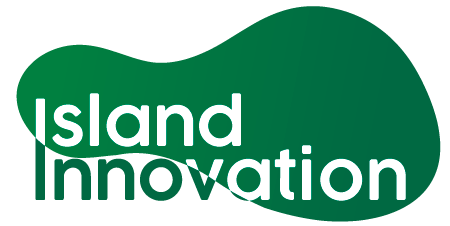 This information has been collated by the Strathclyde Centre for Environmental Law and Governance in collaboration with Island Innovation and can be found at https://www.strath.ac.uk/research/strathclydecentreenvironmentallawgovernance/ourwork/research/labsincubators/eilean/islandsandcovid-19/. RespondentDate ResponseChristopher Pelissiercpelissier28@gmail.com 23 March 2020The country will be under quarantine till further noticeSee Caribbean Disaster Emergency Management Agency Situation Report 26 March 2020Commercial flights for passengers have been cancelled and the border with the neighbouring Dominican Republic has been closed (except for limited commercial exchanges)The National Emergency Operations Center (NEOC) has been partially activatedStarting Friday 20th March a curfew is established from 8:00 PM to 5:00 AMThe Civil Protection Directorate Staff in the ten (10) Geographical regions of the country is supporting the ongoing public awareness campaign launched by the Ministry of Public Health and effectively supporting the afore mentioned ministry in coordination effortsRespondentDate ResponseRespondentDate ResponseRespondentDate ResponseRespondentDate ResponseRespondentDate ResponseSee Caribbean Disaster Emergency Management Agency Situation Report 26 March 2020As of 24 March7 confirmed cases 115 persons in quarantine 55 persons in isolationRespondentDate ResponseRespondentDate Response